ПРИКАЗМоскваОб утверждении форм отчетности о товарах, помещенных под таможенную процедуру свободной таможенной зоны, применяемую на участках Арктической зоны Российской Федерации, и товарах, изготовленных (полученных) с использованием  товаров, помещенных под таможенную процедуру свободной таможенной зоны, применяемую на участках Арктической зоны Российской Федерации, порядка заполнения указанной отчетности, а также порядка и сроков представления указанной отчетности 
в таможенный органВ целях реализации части 8 статьи 22 Федерального закона от 13 июля 
2020 г. № 193-ФЗ «О государственной поддержке предпринимательской деятельности в Арктической зоне Российской Федерации» (Собрание законодательства Российской Федерации, 2020, № 29, ст. 4503) и на основании пункта 1 Положения о Министерстве финансов Российской Федерации, утвержденного постановлением Правительства Российской Федерации от 30 июня 2004 г. № 329 (Собрание законодательства Российской Федерации, 2004, № 31, 
ст. 3258; 2020, № 16, ст. 2602), п р и к а з ы в а ю:1. Утвердить: 1) формы отчетности о товарах, помещенных под таможенную процедуру свободной таможенной зоны, применяемую на участках Арктической зоны Российской Федерации, и товарах, изготовленных (полученных) с использованием  товаров, помещенных под таможенную процедуру свободной таможенной зоны, применяемую на участках Арктической зоны Российской Федерации (приложение № 1);2) порядок заполнения форм отчетности о товарах, помещенных под таможенную процедуру свободной таможенной зоны, применяемую на участках Арктической зоны Российской Федерации, и товарах, изготовленных (полученных) с использованием  товаров, помещенных под таможенную процедуру свободной таможенной зоны, применяемую на участках Арктической зоны Российской Федерации (приложение № 2);3) порядок и сроки представления в таможенный орган отчетности о товарах, помещенных под таможенную процедуру свободной таможенной зоны, применяемую на участках Арктической зоны Российской Федерации, и товарах, изготовленных (полученных) с использованием  товаров, помещенных под таможенную процедуру свободной таможенной зоны, применяемую на участках Арктической зоны Российской Федерации (приложение № 3).2. Контроль за исполнением настоящего приказа таможенными органами возложить на руководителя Федеральной таможенной службы Булавина В.И.3. Настоящий приказ вступает в силу по истечении 30 дней после дня его официального опубликования.Министр 										     А.Г. Силуанов	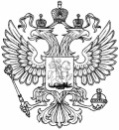 МИНИСТЕРСТВО ФИНАНСОВ РОССИЙСКОЙ ФЕДЕРАЦИИ(МИНФИН РОССИИ)№